Marketing WebsiteDuties NKC BannerAdd [adrotate banner="46"] aan onder kant van NKC artikelNKC ArtikelsLaai Artikel, Banner sal automaties daar weesMaandag:  Stuur mail link na paulMarket Commentary: Nigeria - Real GDP growth rises in Q3
Nigeria’s real GDP growth improved in the third quarter on the back of higher oil production as well as an increase in non-oil GDP growth. Real GDP at factor cost expanded by 6.81% y-o-y in the third quarter of 2013, up from 6.18% y-o-y in Q2 and 6.56% y-o-y in Q1. Read moreLink: http://www.moonstone.co.za/?p=11913Job listing – Careers platform2 Options Featured option (ad appears on website & e-newsletter)Website option ( ad appears on website)At joblisting, on dashboard, review ad for mistakes (Listing will display under “Pending Payment” tab)Change the “author” to the clients name, update their profile picture and add “about us” of the company. (This will fall under “users” not job listings)Send email to client, saying that you received the submission and the ad will be active once payment is received.Wait for payment to be made (follow up when payment is not received in time period)Activate adCareers platform ad in Monitor en IIPublic/Marketing/Website/Career Platform/Newsletter CopyOpen previous documentCheck if all jobs listed is activeChange footer to ms-dk/date?Send document to anton van rooyen every Monday/Thursday morningsMS Documents – Upload on website: Save Document as PDF in Website uploads – public drive: marketing/webstite/website uploads/ RE Login Moonstone website CMS: www.moonstone.co.za/wp-adminAt Moonstone DashboardSelect: WPS Filebase ProSelect: FilesBrowse for file in Uploads folderSelect relevant Category for the fileAdd fileSend link to whoever wanted the file to be uploaded.MS Blog– Upload on website‘Add new post’ (top left hand corner on moonstone dashboard wordpress)Copy and paste Pauls writings from the Word documentTitle itCategorize it – Pauls Perspective Paul's Perspective Cricket SA Rugby SA Sport Sport general Sport Spot Super 15 World Cup Rugby Add TagsTagsAdd or remove tagsTags Add picture by Googling most recent picture of Pauls request. Save picture in pictures/website pictures.Add it next to related section by 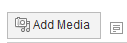 Add photo as a ‘thumbnail’ and describe the pic as the individual name. Add Featured image by clicking on tab and selecting ‘Upload Files / Media Library’ Featured ImageSet featured imagePreview the blog and if ok, ‘publish’ Obtain link by selecting ‘ get short link’ and send to Anton Van RooyenAdd link to MS facebook page http://www.facebook.com/#!/pages/Moonstone-Information-Refinery-Pty-Ltd/267440846622609Newsletter Articles to upload to website To be uploaded on same day as release(Mondays, II and Thursdays, Monitor)In dasboard select New Post 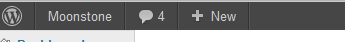 Copy and Pauls Article into post, enter title above tooCategorize the article ( depending on the particular topic)Make sure text all same size/format/colour‘Preview’ the article before pressing ‘publish’Things to remember:Change  “Author”Set Display Image (Size 610x220) (Use modern pictures, not the old MS Word Graphics)Add Tags relevant to articleSocial MediaTry to post all articles on all social media platforms throughout the week. (Twitter, Linkedin, Twitter automatically posts on facebook as well)Join LinkedIn groups on which you can post articles that Paul writesQueries received via website Licensing - Abigail Sampson ASampson@moonstoneinfo.comTraining / long term / short term FAIS accrdiatation etc - Ronel Nell ronel@moonstoneinfo.comExaminiations – Fais Exam Newsletters – don’t forward as Anton v Rooyen receieved these Marketing ( eg, workshops/study material/DVD/courses/ ) – us Moonstone peopleMake sure Moonstone collegues are always updated with their profile pic on the ‘my contact page’ on the website – contact Schalk with updated picture information and stipulate the department in which they work in. Events Page (when setting up a Workshop eg.) When creating an event (workshop) call upon Schalk Make sure you have all detailsEvent NameVenue and address Start and end date of registrationStart and end time of eventThe presentersWhat you will be charging each induvidual ( excl VAT) Attendees limitRefer to ‘Workshops’ folder in Public/Marketing for examples on how the invite looksTo manage events: Wordpress / MS Events / Event overview and click on the specific eventThere are various actions on the right hand side, which can be chosen from in order to control ( View/ edit/ delete/  attendees and Export to an excel speradsheet) 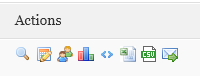 To manage payment: Proof of Payment is asked for as the client books and paysClient receives an invoice upon booking via our events page on the webPOP is sent to the email address stipulated through an email as an attachment along with the booking and invoice formOnce received, go back into the event and click on the induvidual. Go to payment options and after checking the person paid the correct amount into the correct bank account, change his payment status to ‘Complete’ 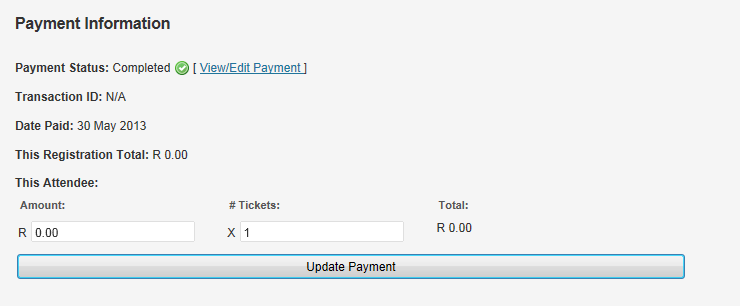 Reconcile towards the end of the registration date with Marna in financeShe will print out a list showing all persons who have paid the specific amounts Go into each person within the event and click on complete. Contact those induviduals who have not paid 2 days prior to event. Updating exam schedulesApon recieving update from Filansia – check and get confirmation from Ilsa Lotter firstIf correct, save doc in Website uploads, RE updatesThen go to Moonstone DashboardMS FilebaseFiles‘Search’ ‘Moonstone Examination Dates - 2014’ in the search tab or for Afrikaans ‘  AFRIKAANSE EKSAMEN’Replace file by clicking on the ‘Browse’ tabRemember to always press ‘ Update’ at the bottom!Go to Pages and select “Regulatory Exam” page.Update hyperlink with new link to the updated fileMail ChimpUse this mail system, before,  during and after the event Before – is used to get the attention and detect approx. interest of attendees per event. Steps: 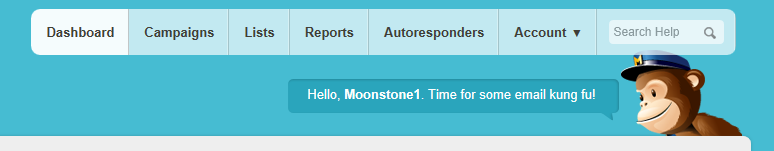 Campaigns – you can either build a new campaign or replicate one my choosing’ My Templates’ depending on the function you want to performOr replicate straight from campaign Refer to my templates and previous campaigns done in the past. Create a list by adding email addresses (export via excel ) is the easiestAlways send a ‘test’ to your email address before sending it outSurvey Monkey (when wanting feedback or conducting a random survey) Use the templates that have been conducted in the past: Go into ‘Create Survey’ 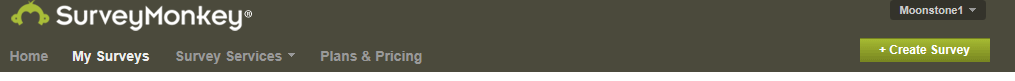 Either create and new one / or copy an exsisting one ( depending on your function) 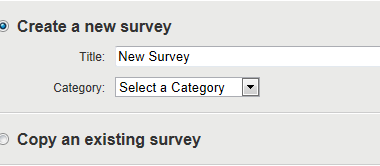 Title and categorize the surveyDiscuss new questions with bobby and once decided then create new surveyIf using existing one, make sure all questions are relevant otherwise ‘edit’ each question. Always send a test survey, and always Preview the survey before sending it out After designing and sending out survey – monitor it / collect repsponses and analyse results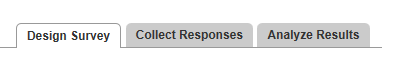 Creating Monthly ReportLogin to http://www.google.com/analytics/index.htmlUsername: pkruger@moonstoneinfo.comPassword: moonstoneinfo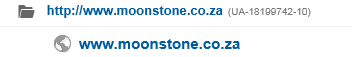 All previous reports are saved in Public/ Marketing / Management reports / 2014The excel stats are saved in the Data graphs.xlsxFollow the Index steps and work through these on new month ( copy and paste from previous months) INDEX:1: Websitea.	Absolute Unique Visitors (AUV) b.	Traffic Sourcesc.	‘Contact Us’ webpage stats2: Campaigns / Events / Brochures 3: Blog 4: Social Media  5: Newsletters6: DVD’sTO START: Choose your month and press apply: 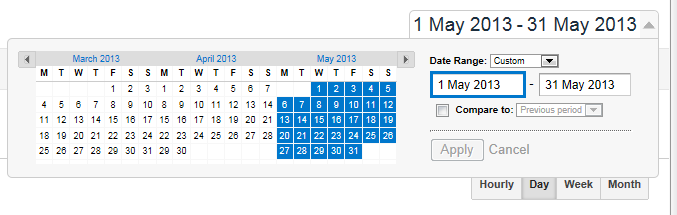 A: Find Unique visitors and place amount in the excel spread sheet – ‘ Visits for Website’ b.	Traffic Sources are also done by clicking on Traffic sources / overview and then refer to the pie chart which is displayedComplete information on the Traffic Sources excel sheet then copy and paste chart into the Full REPORT 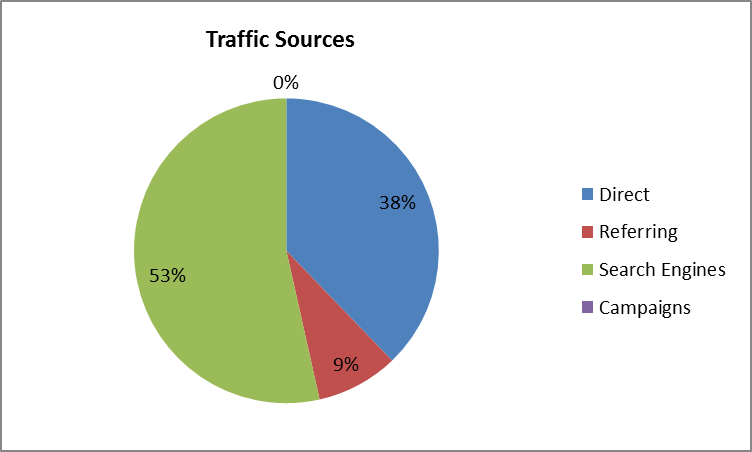 Also record top referrals and keywords which is displayedThe 1c: Moonstone ‘’Contact us’’ Webpage statistics – is done via the MS DashbordSelect MS Design then select a form -  Choose contact Page – Sept 2012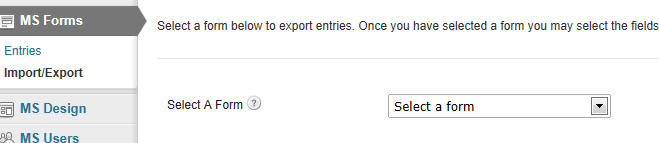 Select ‘Please select the relevant department’ Capture correct date range( start and End) ‘ Download Export File’ Export and sort colum A by selecing  A-ZCount each relevant department and capture in Excel spread sheet in Marketing/ Management reports and Stats ( ‘ Contact us’ graph) Copy and paste graph in month ‘Full Report’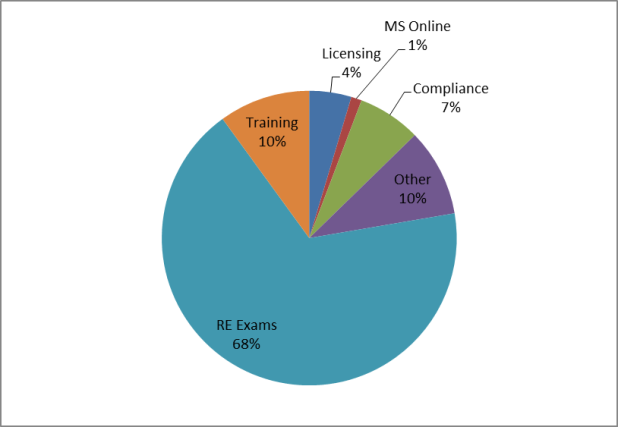 3: Moonstone Blog: ‘Pauls se Perspektief ‘Is done via DashboardSelect ‘ all posts’ on left hand sideUse the Show all dates and choose month. Then Filter by selecting Pauls Perspektief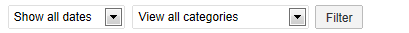 Capture names of blog entriesThen go to google analyticsContent / Site Content / Overiview and All pages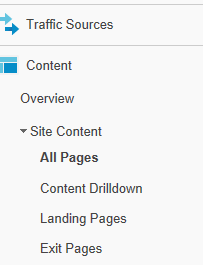 Capture Unique Page views per entryCalculate Ave Monthly Blog visits by dividing the total visits by the number of entriesCapture this on the BLOG ENTRIESExcel Stats sheet and copy into the full report 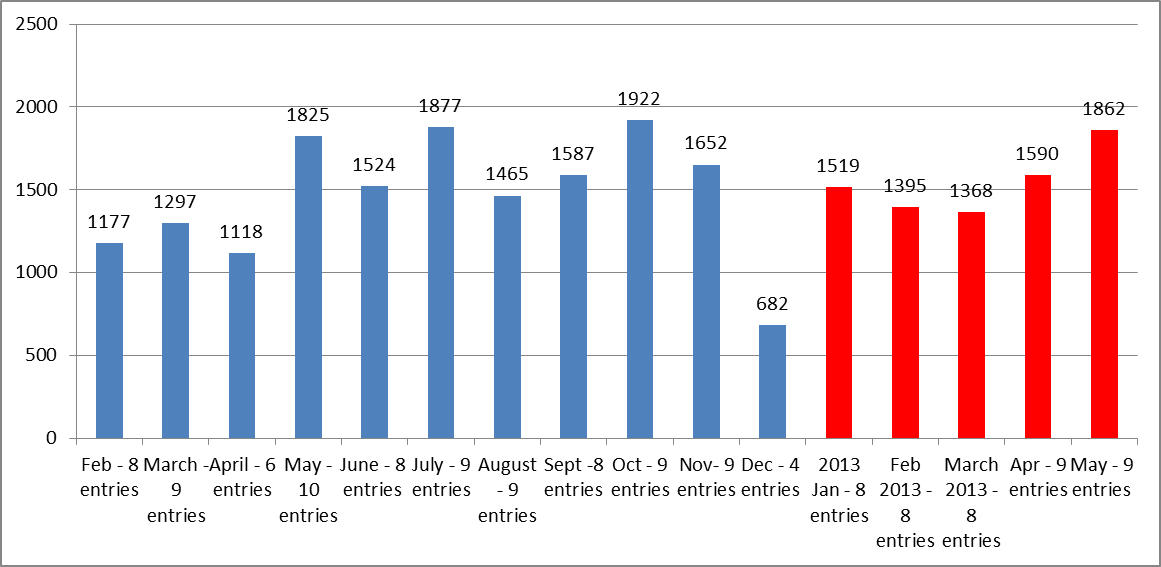 4: Moonstone Social Media -Captured by login into each media account – stats are shown on webpage5a: Moonstone NewslettersRequest form Anton – at end month 5b: Newsletter AdvertisementsMedia Marx Stats are sent by Michelle Total earning for newsletter stats are received by Tracy van Heerden on a monthly basis6: Moonstone DVD OrdersReceived by Tracy van Heerden on monthly basis Capture on excel spread sheet and copy new graph into Full report NB Make a summary report by taking the details from FULL report. May -  M & C - Summary ReportPoints and stats to capture on Summary: 1: Website
2: Blog 
3: Social Media  
4: Newsletters5: DVD’s